SKRIPSIOLEH : CHAIRINA MILDA CARECANPM : 192114059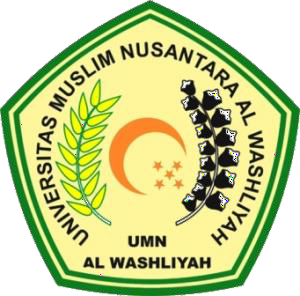 PROGRAM STUDI SARJANA FARMASI FAKULTAS FARMASIUNIVERSITAS MUSLIM NUSANTARA AL-WASHLIYAH MEDAN2023SKRIPSIDiajukan untuk melengkapi dan memenuhi syaratsyarat untuk memperoleh Gelar Sarjana Farmasi pada Program Studi Sarjana Farmasi Fakultas FarmasiUniversitas Muslim Nusantara AlWashliyahOLEH : CHAIRINA MILDA CARECANPM : 192114059PROGRAM STUDI SARJANA FARMASI FAKULTAS FARMASIUNIVERSITAS MUSLIM NUSANTARA AL-WASHLIYAH MEDAN2023